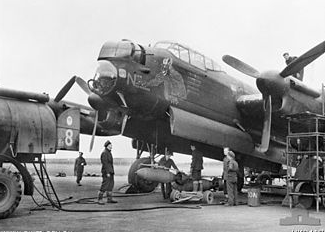 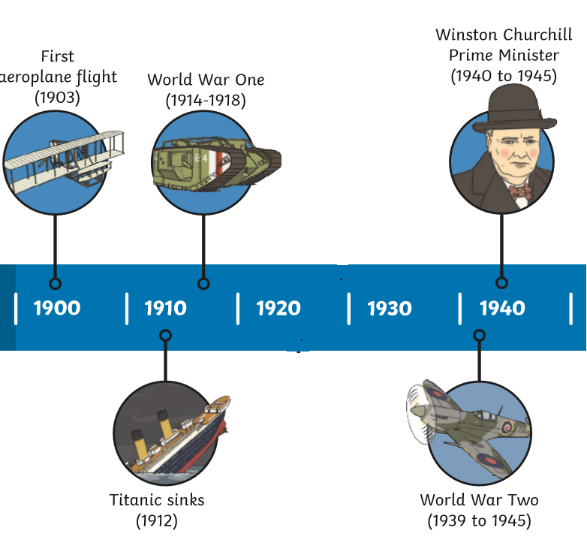 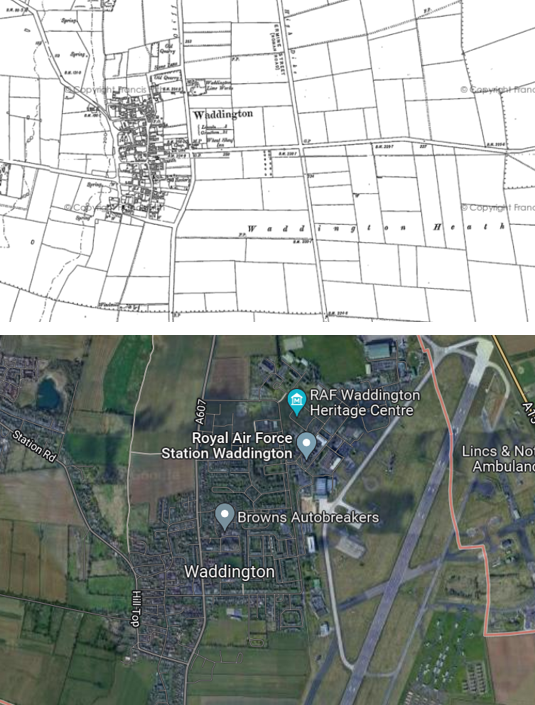 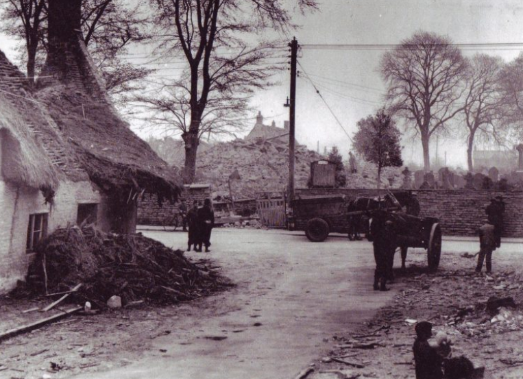 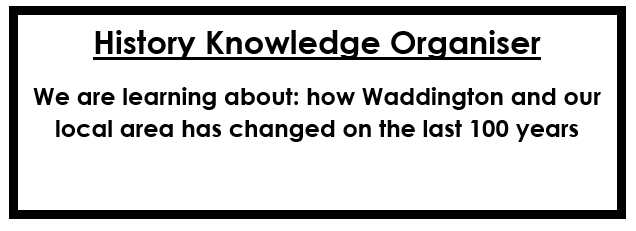 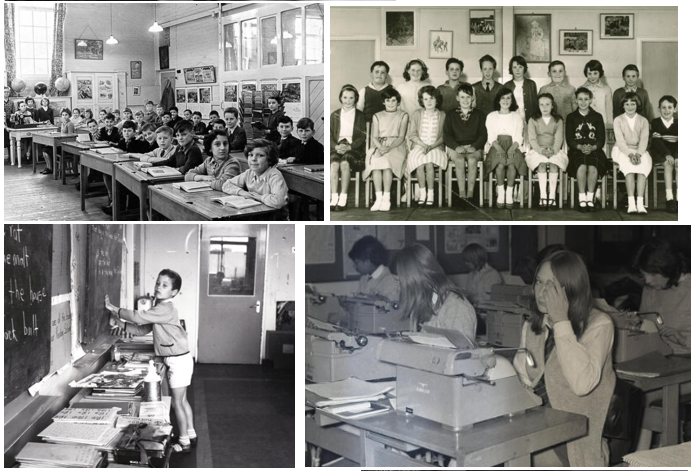                                                                                                                   Schools in 1960sMaps of Waddington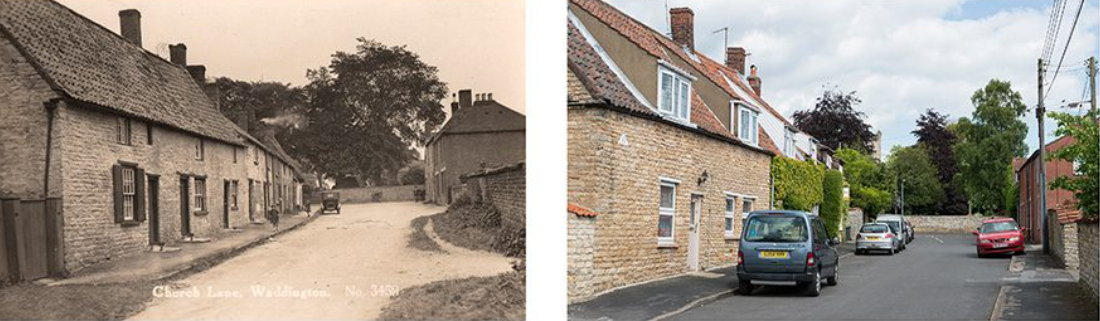 What has changed? 		 